* 주요 자격 혹은 이수 교육/프로그램 최대 3가지만 기재first nameLast name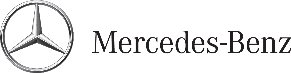 EducationJob ExperienceLicense & QualificationLanguageMilitary & ActivitiesSelf-Introduction (각 문항 별 최대 국문 1000자 또는 영어 단어 250개 )